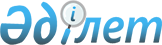 Оңтүстік Қазақстан облыстық мәслихатының 2008 жылғы 11 сәуірдегі № 6/86-IV "Азаматтардың жекелеген санаттарына амбулаториялық емдеу кезінде тегін дәрілік заттарды қосымша беру туралы" шешіміне толықтырулар енгізу туралы
					
			Күшін жойған
			
			
		
					Оңтүстiк Қазақстан облыстық мәслихатының 2018 жылғы 20 наурыздағы № 21/246-VI шешiмi. Оңтүстiк Қазақстан облысының Әдiлет департаментiнде 2018 жылғы 9 сәуірде № 4507 болып тiркелдi. Күші жойылды - Түркістан облыстық мәслихатының 2020 жылғы 29 мамырдағы № 49/516-VI шешімімен
      Ескерту. Күші жойылды - Түркістан облыстық мәслихатының 29.05.2020 № 49/516-VI шешімімен (алғашқы ресми жарияланған күнінен кейін күнтізбелік он күн өткен соң қолданысқа енгізіледі).
      "Халық денсаулығы және денсаулық сақтау жүйесі туралы" Қазақстан Республикасының 2009 жылғы 18 қыркүйектегі Кодексінің 9-бабы 1-тармағының 5) тармақшасына сәйкес Оңтүстік Қазақстан облыстық мәслихаты ШЕШІМ ҚАБЫЛДАДЫ:
      1. Оңтүстік Қазақстан облыстық мәслихатының 2008 жылғы 11 сәуірдегі № 6/86-ІV "Азаматтардың жекелеген санаттарына амбулаториялық емдеу кезінде тегін дәрілік заттарды қосымша беру туралы" (Нормативтік құқықтық актілерді мемлекеттік тіркеу тізілімінде 1983-нөмірмен тіркелген, 2008 жылғы 6 мамырда "Оңтүстік Қазақстан" газетінде жарияланған) шешіміне мынадай толықтырулар енгізілсін:
      көрсетілген шешімнің қосымшасындағы Оңтүстік Қазақстан облысында тұратын азаматтардың жекелеген санаттарына амбулаториялық емдеу кезінде рецепт бойынша облыстық бюджет қаржысы есебінен тегін қосымша берілетін дәрілік заттар тізілімі мынадай жолдармен толықтырылсын:
      2. Осы шешім алғашқы ресми жарияланған күнінен кейін күнтізбелік он күн өткен соң қолданысқа енгізіледі.
					© 2012. Қазақстан Республикасы Әділет министрлігінің «Қазақстан Республикасының Заңнама және құқықтық ақпарат институты» ШЖҚ РМК
				
Ацетилцистеин
Барлық санаттар
Колистиметат 
Барлық санаттар
Комплекс аминокислот 
Барлық санаттар
Антиингибиторный коагулянтный комплекс
Барлық санаттар
Третиноин 
Барлық санаттар
Агалзидаза бета 35 мг (Фабразим)
Барлық санаттар
Лозап 50 мг
Барлық санаттар
Адемпас 2,5 мг (Риоцигуат)
Барлық санаттар
Вентавис 2 мл (Илопрост)
Барлық санаттар
Купренил
Барлық санаттар
Вазапрастан
Барлық санаттар
Руксолитиниб
Барлық санаттар
      Облыстық мәслихат

      сессиясының төрағасы

Д.Абіш

      Облыстық мәслихат хатшысы

Қ.Балабиев
